Supermarket SweepFind these aisle categories and see if you can list at least three different items found in each oneCategory dice gamePrint the dice nets on sturdy card, cut them out and make them up.Roll both dice and name items from the category rolled that match the number rolled on the number dice e.g. 3 animals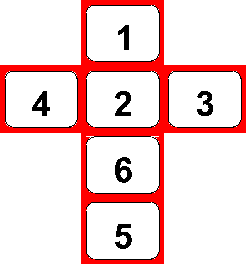 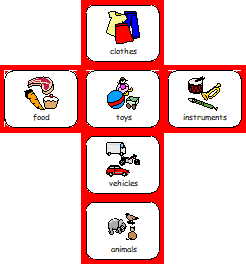 Aisle categoryItems foundMeat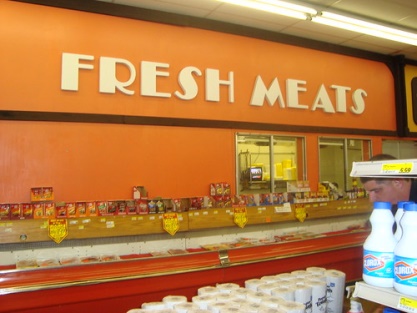 Seafood 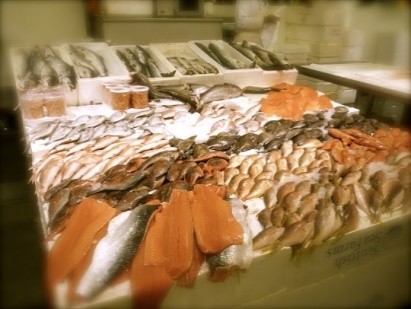 Health and Beauty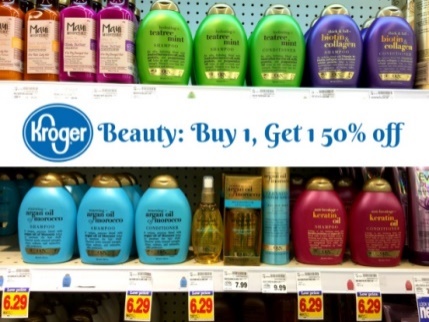 Frozen Foods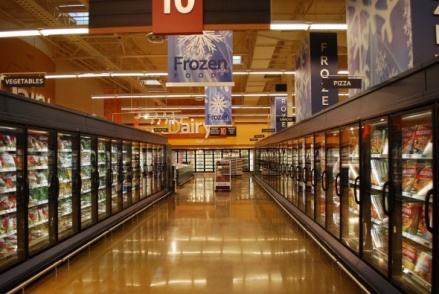 Bakery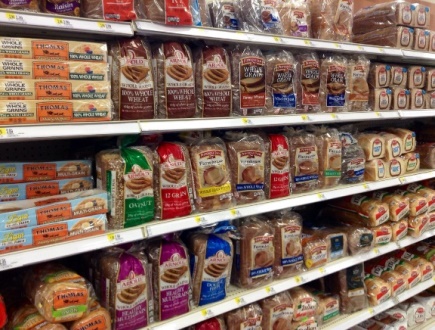 Fruit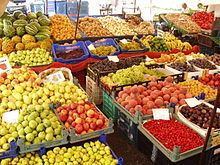 Vegetables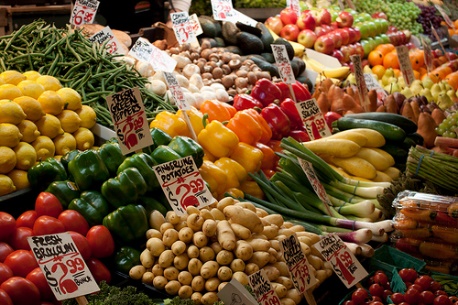 Baby Needs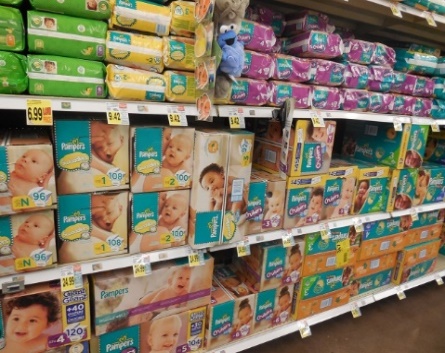 